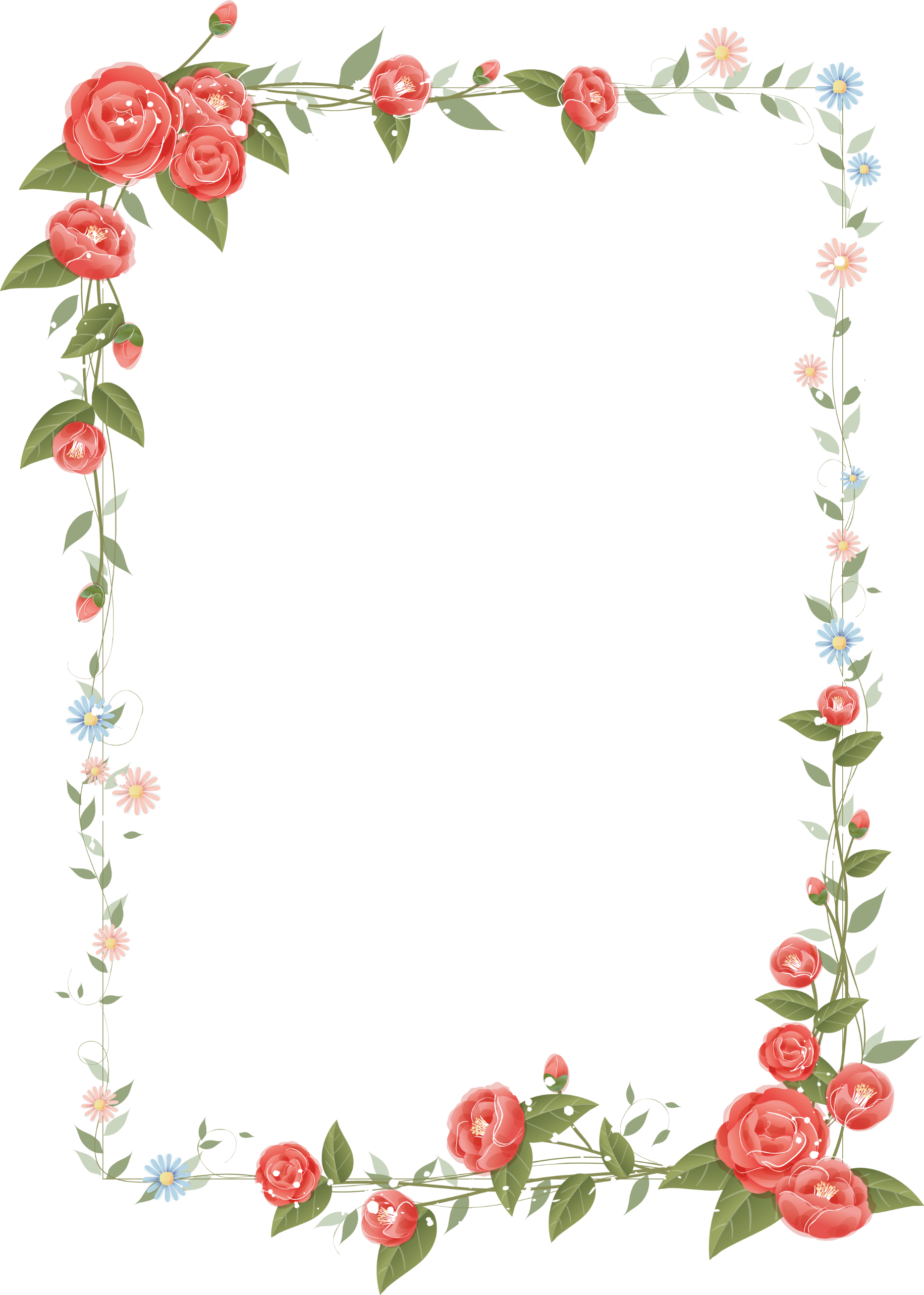 КЗ «Малобілозерська загальноосвітня школа І-ІІІ ступенів №1» ВРР ЗОСценарій концертно-святкової програми «Даруйте жінкам квіти»                                                    Підготувала: класний керівник 6го класу                                                Вяткіна І.С.Мала Білозерка - 2017 (слайд 1. Заставка пісня)Класний керівник(Слайд 2. Мелодія)Доброго дня, шановні гості нашого свята! Доброго дня, любі мами й тата, бабусі й дідусі, шановні вчителі та гості! Є скарби, які заховано в землі, а є такі, що лежать на поверхні й передаються з покоління в покоління. І сьогодні ми запрошуємо вас до щирої розмови про тих, хто подарував нам життя, хто любить нас, піклується, для кого ми завжди діти, скільки б нам не було років,— про берегинь нашого роду! Жінка. Вона дарує справжні скарби теплоти й підтримки. Вона тендітна хранителька всього найдорожчого, всього сокровенного, що ми маємо в наших серцях.(Слайд 3)На столі купа паперу, газет, фарби, ножиці. На сцені Ренат щось шукає на столі. Поруч стоїть мольберт, на ньому ватман з приклеєними різнокольоровими літерами, що утворюють «Ура! МЖ». Ренат знаходить знак оклику, прикріплює його в кінці рядочка. Продовжує далі шукати. Заходить його однокласник Вова.Вова Привіт!Ренат (за мрійливо, продовжуючи шукати). А по шапці? У мене, між іншим, ім’я є. (продовжує шукати). І навіть прізвище маю.Вова А що це ти тут таке цікаве малюєш?Ренат (ображено). А що не зрозуміло?!Вова Ну… МЖ — це і є МЖ. Тільки чому знак оклику і «Ура!»? Це що, для тих, хто добігти встиг?Ренат Знайшов! (Кріпить літеру «Д». Виходить напис: «УРА! МЖД!»). Ось зараз файненько!Вова Ну і що це виходить? Мужський, жіночий і дитячий? Чи як?Ренат (не встигає відповісти, входить Свєта).Вова Ренат! Я останній раз запитую: ти підготував нарешті плакат?Вова Звичайно підготував. Ось він…Свєта (з жахом). Що це за мистецтво?! Ти що повинен був намалювати?Ренат Плакат до свята… Ось він.Свєта І що тут на ньому написано?Кузьма На ньому, Свєта, написано: «Ура! Міжнародний жіночий день!»Свєта Ну, знаєш, Ренат! Ти ще на минулому тижні повинен був підготувати цей плакат. Дотягнув до останнього дня «створив» ось ЦЕ…Ренат Та я, розумієш, в доту різався. Двадцять п’ятий рівень проходив. Скажи їй, Вова!Вова Ну!Свєта І що за хлопці?! Ні плакат намалювати, ні двох слів зв’язати не можуть! Дівчата!!!, ходіть сюди, подивіться, який нам плакат Ренат намалював!(хлопці забирають стіл, заходять іще три дівчинки)1 дівчина.  Що будемо робити? На носі 8 березня, а у нас навіть плакат не готовий!2 дівчина. Так дівчата… як же ми тепер будемо наших мам та вчителів з Жіночим днем вітати. Остання надія була на хлопців і цей плакат. Нам іще святкову програму необхідно підготувати! А у нашому напевно немає талантів.3 дівчина. Чому немає, я знаю гарне вітання. (стає на стільчик):Земля зітхає ледве чутноІ прокидається від сну…І березень дарує чудо,Розпочинаючи весну.Це чудо – в усмішках чарівних,У морі квітів навкруги.Ми Вас вітаємо царівни,Найкращі, милі, дорогі.4 дівчина. (Даша) Це як у першому класі. До речі давайте послухаємо, якою веселою піснею можна поздоровити свою маму зі святом?(Слайд 4 пісня Дзідзьо «Я їду до мами»)1 ведучий. До 8 березня 2 дні, а у нас тільки дитячі спогади. Пропоную запросити нам на допомогу зірок телебачення.2 ведучий. Навіщо нам чужі зірки. В нашій школі є свої зірки, тільки немає свого телебачення.1 ведучий. На мою думку, це не проблема. Я вже і назву придумала: «фьост скул тіві»?2 ведучий. Яка ти молодець. Це тобі Ренат підказав?1 ведучий. Та ні це з англійської «Перша школа TV». Якщо тобі не подобається, то може «1+0».2 ведучий. Нехай буде «Перша школа TV». І я пропоную присвятити сьогоднішню телепрограму звичайно жінкам. Починаємо.(слайд 5. школа ТВ)1 ведучий: Добрий день шановні телеглядачі!2 ведучий: Дорогі жінки та дівчата! Прийміть найщиріші вітання зі святом весни, ніжності 8 Березня!1 ведучий: Березень – це початок тепла, краси та кохання. У сьогоднішній програмі ми розкажемо звідки бере свій початок ЖІНКА.2 ведучий: Створив Бог чоловіка. Звичайно, йому було дуже нудно самому, і тоді Господь вирішив створити ще й жінку. Але проблема була в тому, що весь людський матеріал пішов на чоловіка.Тоді Бог взяв кілька яскравих променів сонця, всі чарівні фарби зір, задумливий смуток місяця, красу лебедя, грайливість кошенят, граційність газелі, ласкаве тепло хутра, притягуючу силу магніту. Змішав все разом, а потім додав туди: холодне мерехтіння зірок, впертість віслюка, в’їдливість мухи, зажерливість акули, ревнивість тигриці, сміливість пантери, кровожерливість п’явки, отруйність змії, дурман опіуму, безпощадність стихії.1 ведучий: Все це з’єднав, оформив фігуру і вдихнув у неї життя. Як наслідок вийшла жінка. Цю жінку Бог передав чоловікові і промовив: “Бери її такою і не намагайся переробити, блаженствуй з нею все життя і терпи муки від неї до самої смерті”.2 ведучий: Зустрічайте, учня з вітанням «Странники» шановним жінкам.(слайд 6 Странники)(слайд 7. Чоловічий погляд)(без оголошення програма «Чоловічий погляд»)Ведучий 1,2 (Ілля та Рома, по-черзі):– Доброго дня. Ми раді вітати вас на телепередачі «Чоловічий погляд»– Справжній чоловік не буде довго терпіти жінку й тримати все в собі, він поскаржиться на телебачення, до того ж анонімно. Ось, будь ласка, ціла купа листів від наших глядачів.– Почитаймо?Дивиться серіал і засинає, а тільки переключиш на футбол одразу ж прокидається і кричить «Я ж дивлюсь!»Надівши колготки, підстрибує і старається себе в них припідняти, як барон Мюнхгаузен.Годинами розмовляє по телефону – навіть коли у нього вже й зарядка сіла, вона все одно ще хвилин сорок щось розповідає.На запитання: О котрій потрібно вийти з дому, щоб о 19-00 бути в гостях, якщо відомо що дорога від дому до гостей складає 30 хвилин. Її відповідь – о 19-00!Переодягається ще мінімум декілька раз після того, як скаже: «Ну, все, я готова!»Як можна зайти в магазин за хлібом, витратити 300 гривень на одяг й прийти додому без хлібу.Постійно ховає чоловічі шкарпетки в пральну машину.Коли я вже вийшов з магазина й завів машину, моя жінка дзвонить по-мобільному і каже: «Заодно візьми ще що-небудь до чаю!»Запитує: «А ти пам’ятаєш, яке сьогодні свято?», замість того, щоб просто сказати яке.Регулярно забуває, любить її чоловік чи ні, тому постійно запитує про це.Відкриває рота, коли фарбує вії.2 ведучий. (за кулісами). От такі вони чоловіки, але до їхньої думки теж інколи не завадило б прислухатись. А ми продовжуємо далі. На сцені танець від наших хлопців. (слайд 8. Танець-сюрприз)1 ведучий:Вітаймо жінку – джерело любовіВ свята і в будні, повсякчас.І не жалійте ніжності у слові,Вона стократ повернеться до вас.2 ведучий: Немає любові, сильнішої від материнської, немає ніжності, ніжнішої від ласки і клопотів материнських, немає тривоги, тривожнішої від безсонних ночей і незімкнутих очей материнських. Людство існує тільки тому, що існує материнська любов!До вашої уваги учениця з піснею «Молитва за матір»(слайд 9. Пісня «Молитва за матір»)2 ведучий Хвилинка народознавства на нашому телеканалі. На Україні рушникам завжди надавалось важливе образно-символічне значення. Вони — обов'язковий атрибут весільної обрядовості, предмет народного побуту, неодмінна окраса селянського житла. У народних піснях, легендах і переказах опоетизовано готування дівчиною рушників до весілля. У вишитих орнаментах вона відтворювала свої думки і почуття, надії і сподівання на щасливу долю. Кожна дівчина готувала значну кількість рушників для свого майбутнього життя. До вашої уваги пісня «Рушник вишиваний». Зустрічайте оплесками.(слайд 10. Пісня «Рушник вишиваний»)1 ведучий: : А як же проходить життя у жінок? Яка мелодія зможе глибоко та яскраво відобразити всю гамму почуттів, які переживають наші дорогі жінки? До вашої уваги дует баянистів та акордеон з композицією «Лібертанго».(Слайд 11. - Астор Панталеон Пьяццолла (Astor Pantaleón Piazzolla)  "Libertango")1 ведучий: Подякуємо гостям нашої студії. А зараз зустрічайте хлопців 6 класу з гумористичним танцем. (Бабушки старушки)(Слайд 12. Бабушки старушки)2 ведучий: Українська жінка в усі часи славилась своєю чарівною вродою, ніжністю, тендітністю. І всім нам так хочеться, щоб це помічали і цінували наші чоловіки.Знову і знову хочеться говорити про дівочу українську вроду. Українська дівчина… В кожному її слові живе українська мова. В ній є щось від стрімкості і прозорості гірського потоку. І дійсно. Славиться наша Україна  піснями. Зустрічайте соло на ямасі «История Любви»(Слайд 13 – «История Любви»)Ведучий 1.  Свято весни – міжнародний жіночий день, день Матері, бабусі, трудівниці. Отож наш телеканал вітає вас, любі жінки зі святом ніжності, краси. (зупиняється) О! ми зараз біля дверей студії «Голос Країни». Зірки метушаться, переживають перед своїм виходом на сцену. А зараз до вашої уваги пісня «Грішна Любов».(Слайд 14 - «Грішна Любов».)Ведучий 1. Продовжуючи тему кохання, на сцену запрошуємо учня нашої школи з піснею «Вона» групи Плач Єремії(Слайд – 15. Плач Єремії «Вона»)Ведучий 2.Хочемо поздоровити присутніх композицією «Очи черные»(Слайд 16 - «Очи черные»)Ведучий 2. (Учень виконує «Мелодію  Бімбо»)(Слайд 17 - «Мелодія  Бімбо»)Ведучий1.
Ми у вічному, неоплатному боргу перед матір'ю, чия любов супроводжує нас усе життя. Тому ніжно любіть, поважайте, бережіть її, не заподіюйте матері болю своїми словами та вчинками. Віддячте їйза труди і турботу про вас, будьте добрими, чуйними, до неї. Постійної турботи, уваги, сердечності, співчуття, доброго слова чекає від вас мама.На нашому телеканалі виступають люблячі доньки з піснею «Мама»(Слайд 18 – пісня «Мама»)2 ведучий: Які теплі слова.8 Березня — надовго запам’ятають це свято жінки, а ще надовше чоловіки... Зараз ви почуєте скільки турбот випадає на їх долю. (Слайд 19- 8 березня і чоловік)Он.
Проснулся. Вспомнил. Вскочил. Оделся. Схватил авоську. Побежал. Гастроном, булочная, колхозный рынок. Взял. Того сего, пятого-десятого и журнал с кроссвордом - для кругозора. Вдруг вспомнил - забыл! Возвратился. Прокатился. Поторговался. Понял, что самое дорогое - то все-таки не здоровье и даже не вежливость, а цветы. Наскреб, что осталось. Купил. Прибежал. В ушах стучит, в глазах рябит. Выдавил улыбку. Чмокнул. Вручил. Отдышался. Разделся. Вытащил из стиральной машины старшенького, посадил на горшок младшенького - и на кухню.
Помыл. Начистил. Настрогал. Нарезал... Порезал палец. Залил йодом ранку, брюки и пол. Стал искать. Холодильник. Шкаф. Пол. Над. Под. Полка. Духовка. Антресоли... Извлек оттуда старшенького. Оказалось, сковородка стоит на плите. Включил. Побросал. Перемешал. Добавил соль, перец, лук, сметану... Вытянул из сметаны пузырек с йодом. Отшлепал за это старшенького, снял с горшка младшенького. Бросился к телефону. Конечно же, ее. Поздравляют, желают... Принюхался. Рванулся на кухню. Закрыл газ, открыл форточку..Снова звонок. Встретил гостей. Усадил. Завертелся. Закрутился. Накормил. Напоил. Развеселил - концертом из Киева. Проводил. Собрал остатки. Собрал осколки. Отобрал коньяк у старшенького, вынул из торта младшенького. Отнес. Перемыл. Перетер. Включил телевизор. Подмел. Уложил спать младшенького. Через полтора часа с боем старшенького. Хотел, было взять журнал с кроссвордом - упал. Перед глазами разноцветные круги, эллипсы, восьмерки. И вдруг совсем рядом ее глаза, такие большие, испуганные...
А ведь это только один день в году. Она все 364, без выходных, как белка в колесе. И всегда успевает накормить, постирать, погладить, прибрать, заштопать, пришить, приголубить... и если не дай бог чихнет старшенький или кашлянет младшенький, она поит их чаем с малиной и ставит горчичники, и уже ночь на пролет не спит. Прислушивается, переживает.
Она умеет, кажется, все на свете: сделать массаж, отциклевать паркет, решить алгебраическую задачу, сочинить колыбельную и починить электробритву. Она не умеет только уставать. Быть может, поэтому у ее глаз собрались преждевременные морщинки, в прическе поблескивают ранние сединки.
А что, если ей помогать? Нет, не только сегодня, в этот единственный день, а в те 364. Хотя бы в меру своих слабых сил и хилых возможностей. Может быть, у нее тогда тоже появится время прочитать новый роман, посмотреть нашумевший фильм и посмотреть на себя. И разгладятся морщинки, и исчезнут сединки, и она всегда будет нежной, свежей и прекрасной, как те цветы, которые я сегодня чуть-чуть не забыл ей подарить. ( На сцену разом з ведучими виходять усі )2 ведучий: Дякуємо нашим колегам з каналу «Фьост скул TV» та всім зіркам естради за чудову телепередачу та подарований позитивний настрій.1 ведучий:Ось була би моя воля –
Свято б влітку відзначав! 
Я нарвав би квітів в полі
І дівчатам всім роздав. 
А у березні троянди, 
На базарі дорогі, 
Краще не куплю нічого
І поїду в Дубаї. 
Тож дівчата я вітаю, 
З 8 Березня всіх вас, 
І сьогодні вам бажаю, 
Море золота й прикрас!  (учень) Вперше ми прийшли до школи…Незнайомий світ навколо…І упевнено за рукуВи нас повели в науку.(учень) Вчителі! Жінки чарівні!Рідні ми для вас і рівні.Нам даруєте знання,Щоб ніколи навманняНе блукали ми по світу.Нам даруєте освіту!(учень) Ви вчите нас рахувати,Малювати і читати,Мову рідну поважати,Власну думку формувати!(учень) З днем Жіночим вас вітаємІ найкращого бажаєм.Знаєм: всі, хто тут навчавсяЗ нами подумки з’єднавсяІ до вас подяка линеІз усіх кутків країни!(учень) Навесні є днина – дуже гарне свято.В день цей слів хороших прозвучить багато.Ось і ми сьогодні раді вас вітатиІ усім здоров’я й миру побажати.(учень) Хай на життєвій довгій нивіЗросте зерно достатку і добра,Щоб ви були здорові і щасливі,Щоб доля тільки світлою була.(учень) Знаєм ми уже давноЧи подія, чи кіно,Чи робота в полі,(В тому свій магічний знак,Історична гілка.)Це не станеться ніякБез участі жінки.(учень) В цей святковий день весняний, 
Тобі найкращій, незрівнянній, 
Шлю сонячні вітання
І найкращі побажання. 
Хай всміхаються троянди, 
Хай тюльпани шлють уклін, 
Хай освячує кохання
Птахів щебіт передзвін. (учень) Вчительки наші чудові,Старші й молоденькі,Щоб були ви всі здорові,Милі і гарненькі.Щоб вам легко уставатиКожен день раненько.Щоб і вдома все встигати,Ви ж бо в нас жвавенькі.2 ведучий:З роси, з води – на добру сотню літ,Людського щастя, благ людських по вінця!Здоров’я шлем міцного, як граніт!Щоб теплих весен сонячні промінцяБудили в серці ніжні почуття.Щоб не торкалась скронь зими пороша.Щоб залишались ви на все життяТакі, як є – вродливі і хороші!1 ведучий:  Мужчина стає на коліна тільки в трьох випадках: щоб напитися із джерела, зірвати квітку для коханої та вклонитися матері . І МИ низько вклоняємось Вам, і не тому що сьогодні 8 Березня, а тому, що Ви жінки. Це Ваші муки  дають нове життя. Це Ваші безсонні ночі роблять з безпорадних крикунів старанних дівчаток і безстрашних хлопчиків . Це Ваше велике терпіння, Ваші турботи , Ваша любов благословляють їх на подвиги в ім”я життя на землі .Для вас, шановні, прозвучить композиція «Ноніно» виконана на акордеоні.(Слайд 20 - «Ноніно»)1 ведучийІгор Валерійович виконає для вас ще одну композицію ід назвою «Свет и тени»(Слайд – 21 «Свет и тени»)Ведучий 2.Жінка – це восьме диво світу, муза, яка протягом віків надихає чоловіків на звитяжні вчинки. Бажаємо  Вам завжди бути музами для своїх чоловіків, найкращими мамами для своїх дітей і просто коханими і щасливими. Нехай кожну із вас вважають найвеличнішою таємницею Всесвіту, яку не може розкрити жоден чоловік, який живе на планеті Земля.В підсумок нашого випуску хотілось би виконати з пісню «Свято»(Слайд 22 -«Свято» )На цьому ефірний час нашого каналу завершується. Будемо чекати нових зустрічей. Зі святом Вас дорогі жінки.(Слайд 23 – Дякуємо за увагу)